Podklady k samostudiu z důvodu uzavření základních škol na dobu  11.- 22. května 2020  1.BVážení rodiče, posílám učivo na další období.Stále platí, že látku je třeba řádně „zažít“. Nespěchejte s vypracováváním. Snažte se hodně procvičovat a opakovat již naučené. Prosím o zaslání těchto vypracovaných stránek za minulé období.  Slabikář  - str. 77,  přepis vět na linkovaném listě str. 79Slabikář PS  - str. 44Písanka  - str. 40, 4Matematika  - str. 12, příklady ve sloupečcích 11/3, 12/3NS – str. 47Přeji všem pevné zdraví Ivana RosenbergováKurz třídy 1.B v google učebně je pod kódem: lmnpfkz  Kurz AJ třídy 1.B je v google učebně pod kódem: 2wxuitv   (Michaela Schrötterová)	                                                                              Český jazyk a literatura – učitel:   Mgr. Ivana Rosenbergová          kontakt: Ivana.Rosenbergova@zshajeslany.cz          Slabikář    -   80 – 89Hodně s dětmi čtěte.Při vypracování cvičení se žlutou tužkou děti píší psace.Na stranách 80,82,84,86 a 88  děti obtáhnou správný tvar psacího tvaru písmenka.V pohádce Hrnečku vař si můžou děti podtrhnout v textu správné slovo, aby je lépe viděly při přepisu.Na str. 85 spojí část věty se správným mládětem.Na str. 87 dětem pomůžou obrázky s ovocem.PS Slabikář  -  47 - 49Do okének pod obrázek píšeme slabiku ( str. 47 ).Na str. 49 můžou děti ovoce pro lepší přehlednost zakroužkovat danou barvou. Písanka   -  7 - 16Pozor na nácvik D -  na kličku a šířku písmenka, při nácviku f - pozor na spodní kličku a G – tam pozor na zarovnání horní a spodní kličky. Děti si natrénují do bloku, obtáhnou v písance a určitě to půjde .Anglický jazyk – učitel:  Michaela Schrötterová                    kontakt: Michaela.Schrotterova@zshajeslany.cz                                                                                                                           Spoj slovo s obrázkem a anglickým výrazem. Obrázky si vybarvi.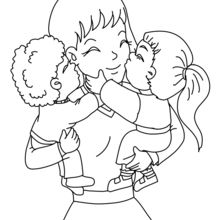 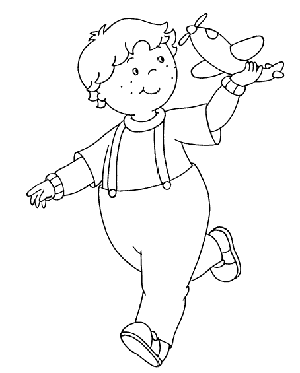 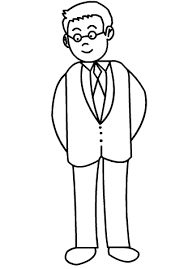 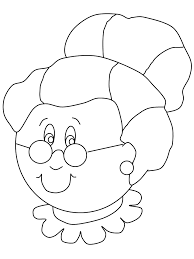 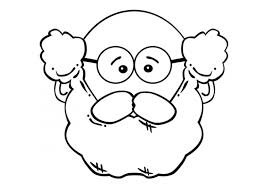 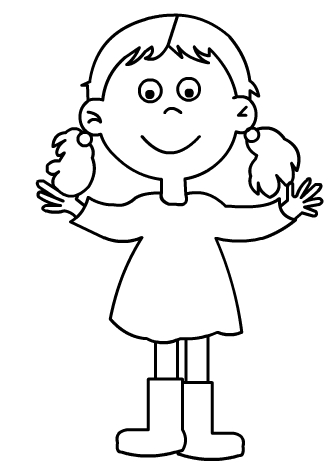 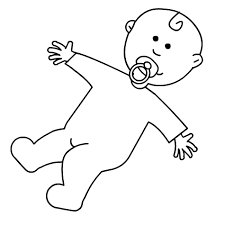 Anglický jazyk – učitel: Bc. Lucie Fricová                 kontakt: Lucie.Fricova@zshajeslany.czSpoj slovo s obrázkem a anglickým výrazem. Obrázky si vybarvi.Matematika – Mgr. Ivana Rosenbergová          kontakt: Ivana.Rosenbergova@zshajeslany.cz          Matematika    -  13 - 19Pokračujeme s novou látkou.  Vždy nejdřív dopočítejte do 10 a pak zbytek.Ve slovních úlohách vyznačte vždy 10 (4+7  ooooxxxxxx/x, 6+7 ooooooxxxx/xxx ), příklad vypočítejte a napište krátkou odpověď.Na str.14/2 Ivan 7 bonbónů   ooooooo                      Dáša  ( o 8 víc)    oooooooxxx/xxxxx  Protože mají děti sešity ve škole, napíší na linkovaný papír cvičení 13/4, 16/3, 18/3Dbáme na sloupečky tak jako v sešitech.Na str. 15 používají děti pravítko a obyčejnou tužku. Kruh vybarví pastelkou.Na str. 16 začínáme s novou látkou – odčítání s přechodem.Je to pěkně vysvětlené 16/2.   (11-2 = 11-1-1,   11-6= 11-1-5,…  )Zase počítáme do 10 a zbytek.Ve sl. úlohách vyznačte 10 a škrtáme počet odzadu – jako ve škole.Na str. 19 nezapomenou děti na m, l, kg malým PSACÍM písmem.Náš svět – Mgr. Ivana Rosenbergová          kontakt: Ivana.Rosenbergova@zshajeslany.cz          Prvouka   -  48,49Pracujte podle zadání na spodní straně.Hudební výchova – Mgr. Ivana Rosenbergová          kontakt: Ivana.Rosenbergova@zshajeslany.cz          Zopakujte si písničku Kolo kolo mlýnský.Výtvarná výchova – Mgr. Ivana Rosenbergová          kontakt: Ivana.Rosenbergova@zshajeslany.cz          Narýsuj geometrické tvary v matematice na str. 15 a kruh vybarvi pastelkou.Pracovní výchova – Mgr. Ivana Rosenbergová          kontakt: Ivana.Rosenbergova@zshajeslany.cz          Pokud máte zahrádku, pomáhejte při zahradničení, připravte si sami snídani nebo svačinu.( můžete poslat fotografii .)Tělesná výchova – Mgr. Ivana Rosenbergová          kontakt: Ivana.Rosenbergova@zshajeslany.cz          Pokud to jde, hodně sportujte (pamatujete si ze školy „ŠKOLKU SE ŠVIHADLEM nebo s MÍČEM? )